FADOQ SAINT-PIERRE 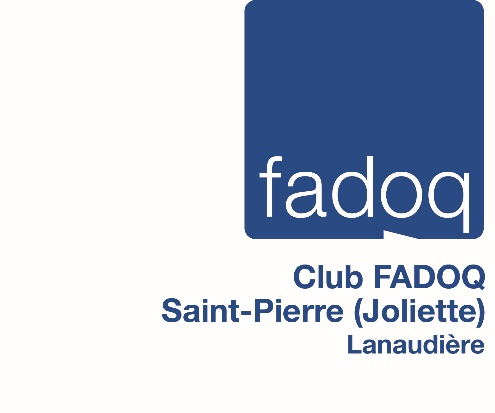 450 755-2685ACTIVITÉS 2020LUNDI :	 PÉTANQUE  	 13 :00	 		RESPONSABLE : NORMAND BONIN               	BASEBALL-POCHE  15 :30       	RESPONSABLE : NORMAND BONINMARDI : 	BRODERIE, TRICOT, CARTES 13 :00	RESPONSABLE : ROSE ANNE GÉLINASMERCREDI :	 VIACTIVE  9 :15			RESPONSABLE : ALBERT LABELLEMERCREDI : 	BINGO * 13 :15			RESPONSABLE : ANNE MARIE ELOYA NOTER LES BINGO SONT TOUJOURS LE 1ER MERCREDI DU MOISJEUDI :	PÉTANQUE 13 :00				RESPONSABLE : NORMAND BONINJEUDI :	SCRABBLE 13 :00POSSIBILITÉ DE TISSAGE POUR LES INTÉRESSÉS, COMMUNIQUEZ AVEC FADOQ SAINT-PIERRE.PIECES DE THÉATRE 22 JUILLET,  DRUMOMNDVILLE, (LE DINER DE CONS), PRIX DU BILLET (INCLUANT  TRANSPORT, REPAS, PIÈCE) 90$13 AOÛT, TERREBONNE, (APPELEZ- MOI STEPHANE…) PRIX DU BILLET (INCLUANT  TRANSPORT, REPAS ET PIÈCE) 110$LES BILLETS SONT EN VENTE AU LOCAL DE LA FADOQ , AUX HEURES D ACTIVITÉS NORMALES. AUCUNE INSC RIPTION LE JOUR MÊME.POUR INFORMATIONS 450-755-2685IL N’Y A PAS D’ACTIVITÉS LORSQUE LES ÉCOLES SONT FERMÉES.